АНАЛИЗ РАБОТЫ ПРОФИЛЬНОЙ ПЛОЩАДКИ «Летняя карусель».С 26 мая по 9 июня 2017 года ЦЕЛИ:-  способствовать сплочению детского коллектива;-  развивать творческие навыки;-  воспитывать любовь к творчеству.- создать необходимые условия для оздоровления, отдыха и рационального
использования каникулярного времени;- создать максимальные условия для быстрой адаптации детей с учетом
возрастных особенностей;- организовать спортивные мероприятия и праздники, направленные на
формирование здорового образа жизни детей;- организовать активный отдых детей, подарить детям радость общения, хорошее
настроение, зажечь в них искорку задора, желание творить и фантазировать;- своевременно проводить инструктажи, направленные на безопасную
жизнедеятельность;-    проводить работу по реализации Закона Краснодарского края № 1539 «О мерах по профилактике беспризорности и правонарушений среди несовершеннолетних в Краснодарском крае».ЗАДАЧИ Организационные:-  выявить уровень организаторских навыков и умений детей;-  определить творческий потенциал каждого ребенка;-  выявить лидеров в детском коллективе;-  определить перспективы деятельности отряда.Методические:- научить выполнению всех требований режима и санитарно-гигиенических норм;- научить соблюдать традиции и правила;-  научить каждого ребенка анализировать свое состояние и настроение.Воспитательные:- формирование взаимоотношений между детьми;- формирование здорового образа жизни;- укрепление здоровья, содействие нормальному физическому развитию;- воспитание нравственных и волевых качеств личности;- развитие кругозора учащихся;- воспитание любви к природе, экологической культуры учащихся;- развитие творческих способностей учащихся.За период работы в клубе были проведены следующие мероприятия: «Давайте познакомимся»                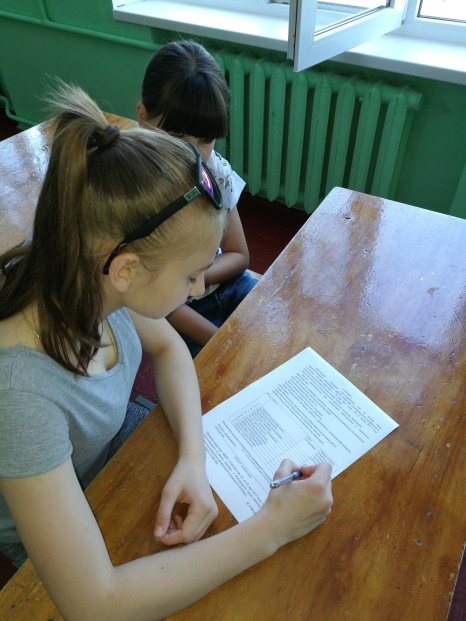 Беседа по ТБ: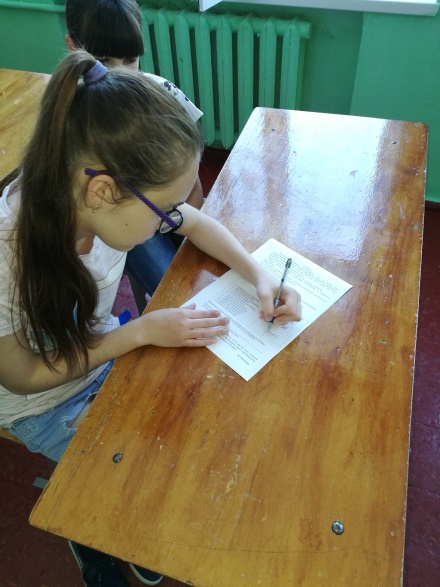 -Беседа по правилам личной безопасности в местах массового скопления людей»- Инструктаж по предупреждению детского    травматизма.- Инструктаж по соблюдению правил дорожного движения. -  Графити мелом на асфальте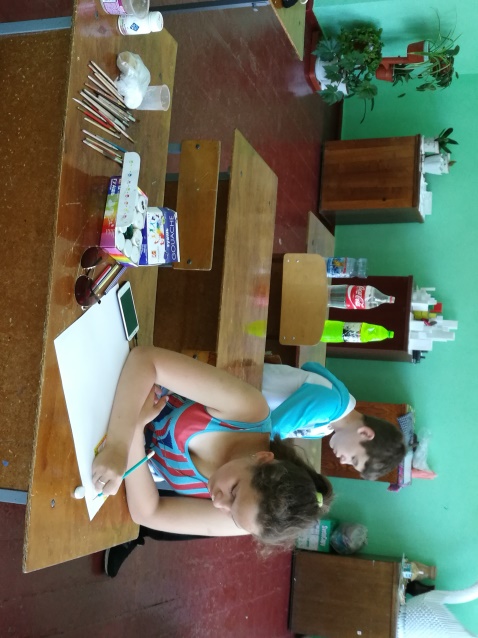  «Символы Краснодарского края» - Флешмоб «Мы – дети Кубани!»«Как прекрасны летние каникулы»:- Конкурс рисунков «Трудовик»:- Наведение санитарного порядка на школьном дворе- Акция «Парки Кубани»  «Я за ЗОЖ»: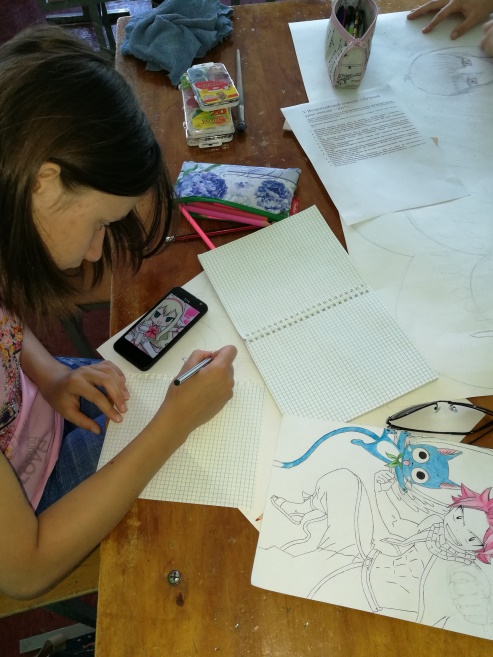 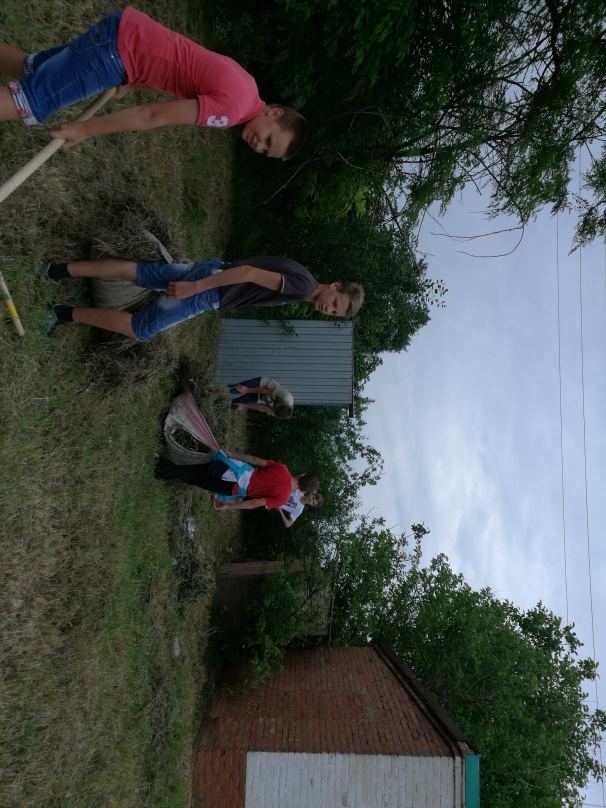 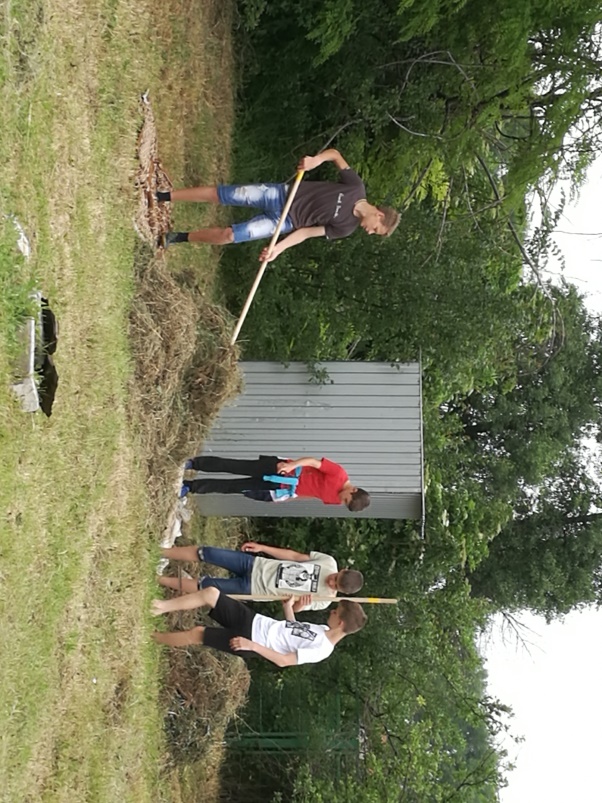 -  Просмотр антинаркотических видеороликов. - Конкурс рисунков «Я за ЗОЖ»-Беседа «ЗОЖ что это?» «Событийный туризм»:-  1 июня – День защиты детей. Флешмоб «Мы дети России» 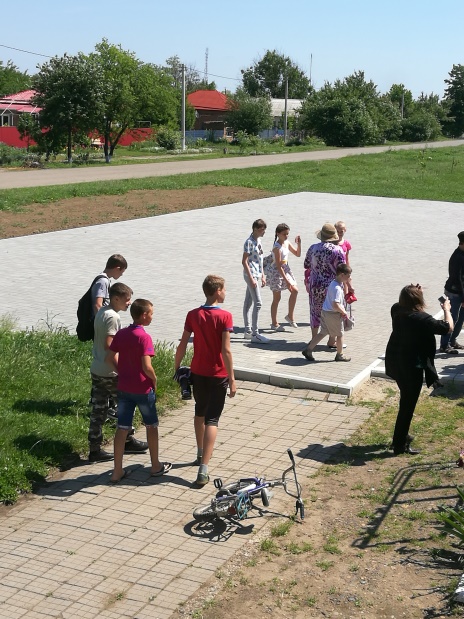 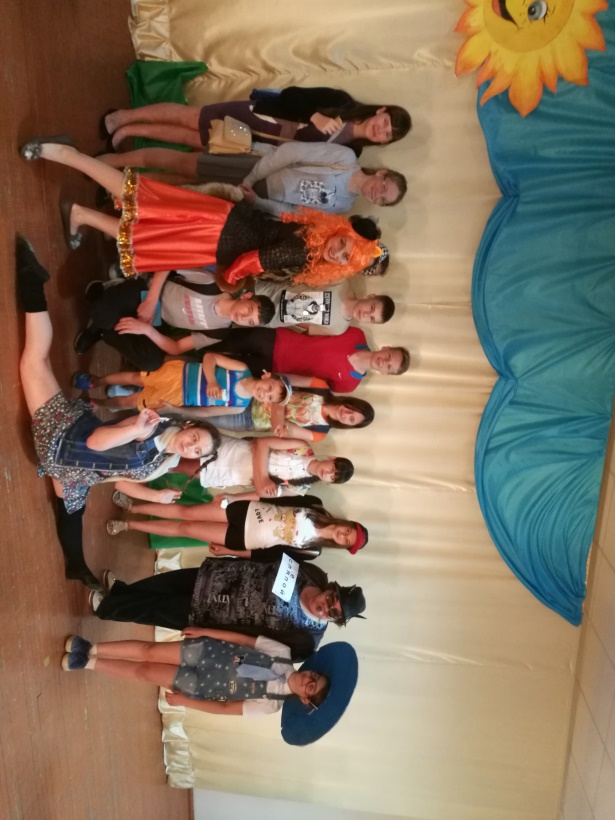  «Кладовая солнца»:- Экологическая игра « Сохраним природу Кубани»- Викторина « В мире животных»-  Беседа  «Здоровье всего дороже» «Мы путешествуем»:-  Инструктаж  по  соблюдению техники безопасности в местах массового скопления людей.- Беседа по  соблюдению правил дорожного движения.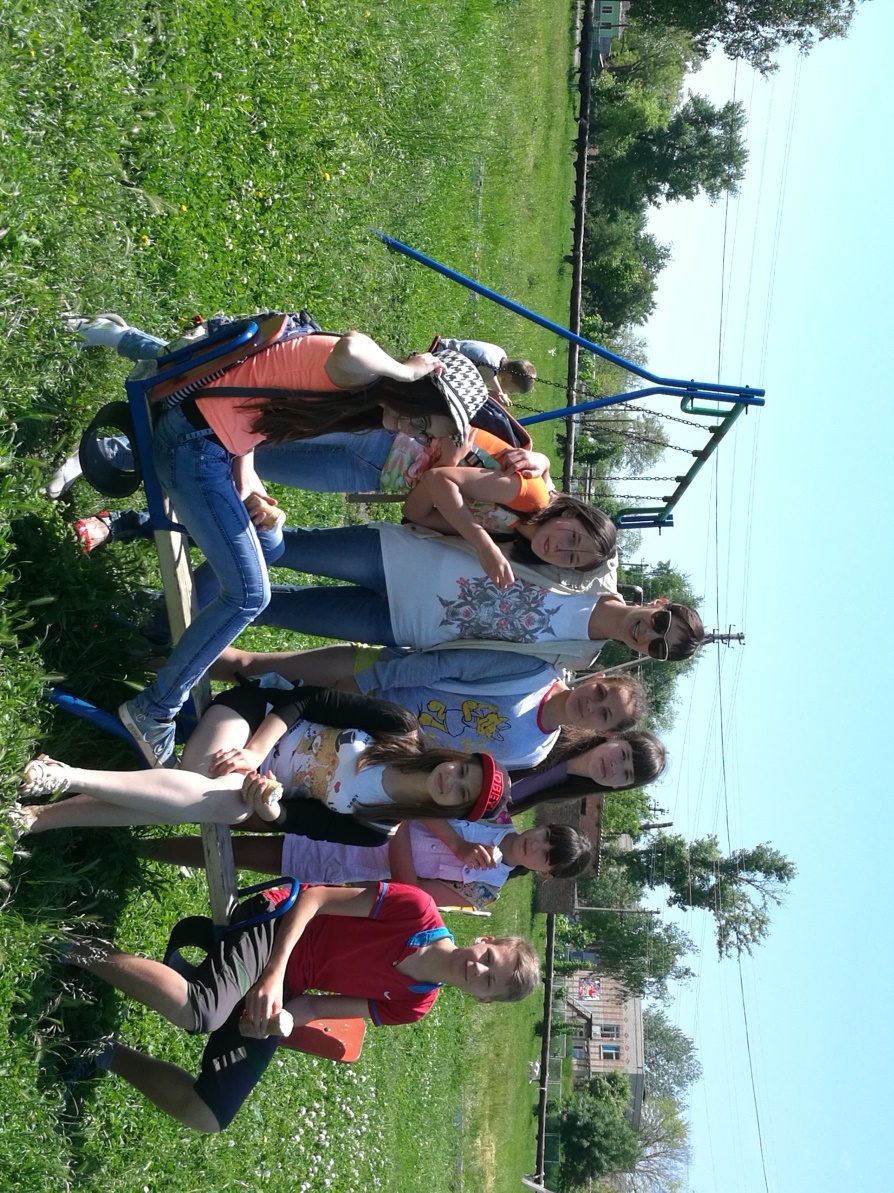  «По тропинкам лета»:- Работа на школьных клумбах- Игры на свежем воздухе «Мы путешествуем»:-  Инструктаж  по  соблюдению техники безопасности в местах массового скопления людей.- Экскурсия в ст. Новопокровскую «Спортивная жизнь»«Музыкальный калейдоскоп»- Конкурс «Угадай мелодию»- Поиск талантов «Фабрика звезд.» - Беседа по Закону №1539«Расстаются друзья»- Оформление плаката «Летняя карусель» (проект экспедиции)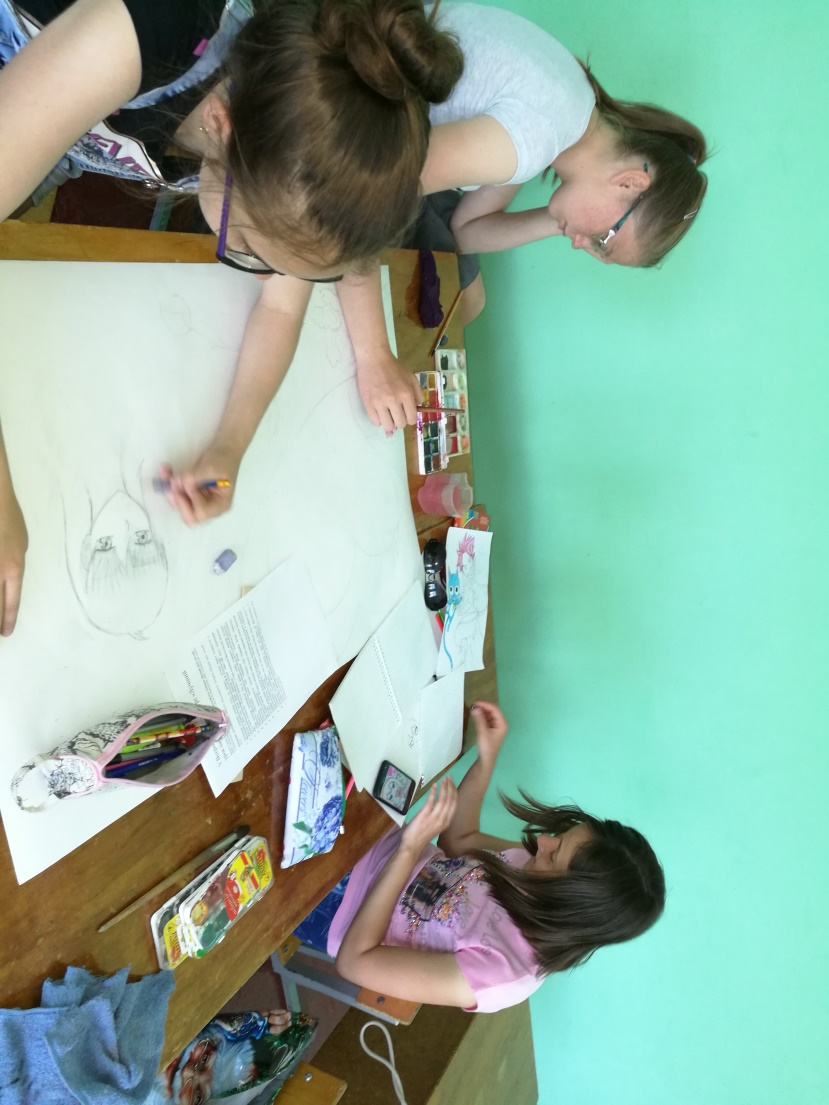 Клуб ежедневно посещали 12 учащихся. 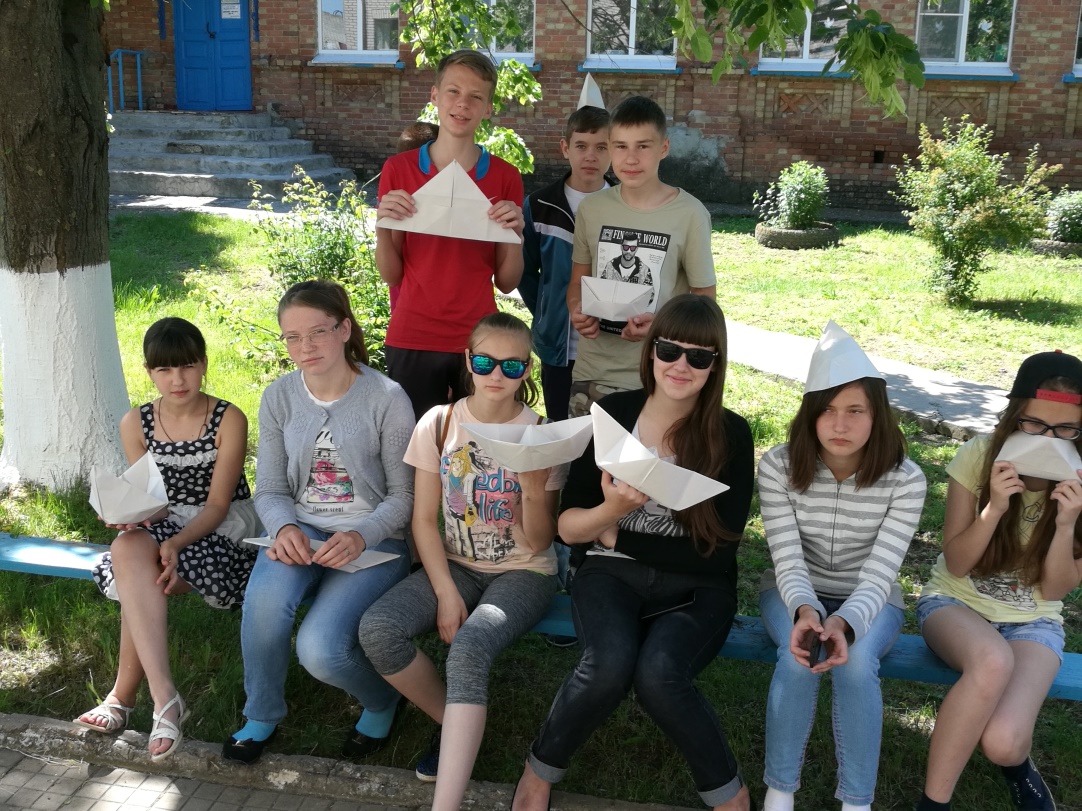 С большим энтузиазмом ребята  ухаживали за школьным двором, работали на школьных клумбах, узнавали новые растения. Посещали мероприятие в МКУК «КДЦ Новоивановский» приуроченное к празднованию Дня защиты детей. Участвовали в конкурсах и викторинах, гуляли и играли на свежем воздухе, занимались творческой деятельностью, смотрели видеоролики о полезных привычках и пользе спорта. Ребята сплотились, сопереживают за успех классного дела.   Учитель технологии                                                                   Е.П. Гебеш